Ting Ting Deaf SchoolBake SaleFriday, October 30th Breaktime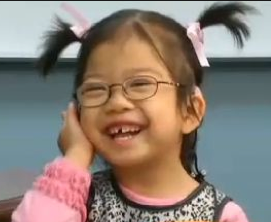 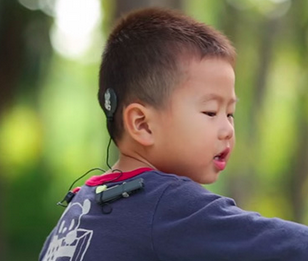 LunchtimeFoyerCookiesKorean foodBring change.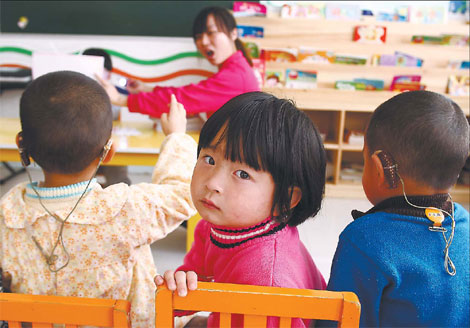 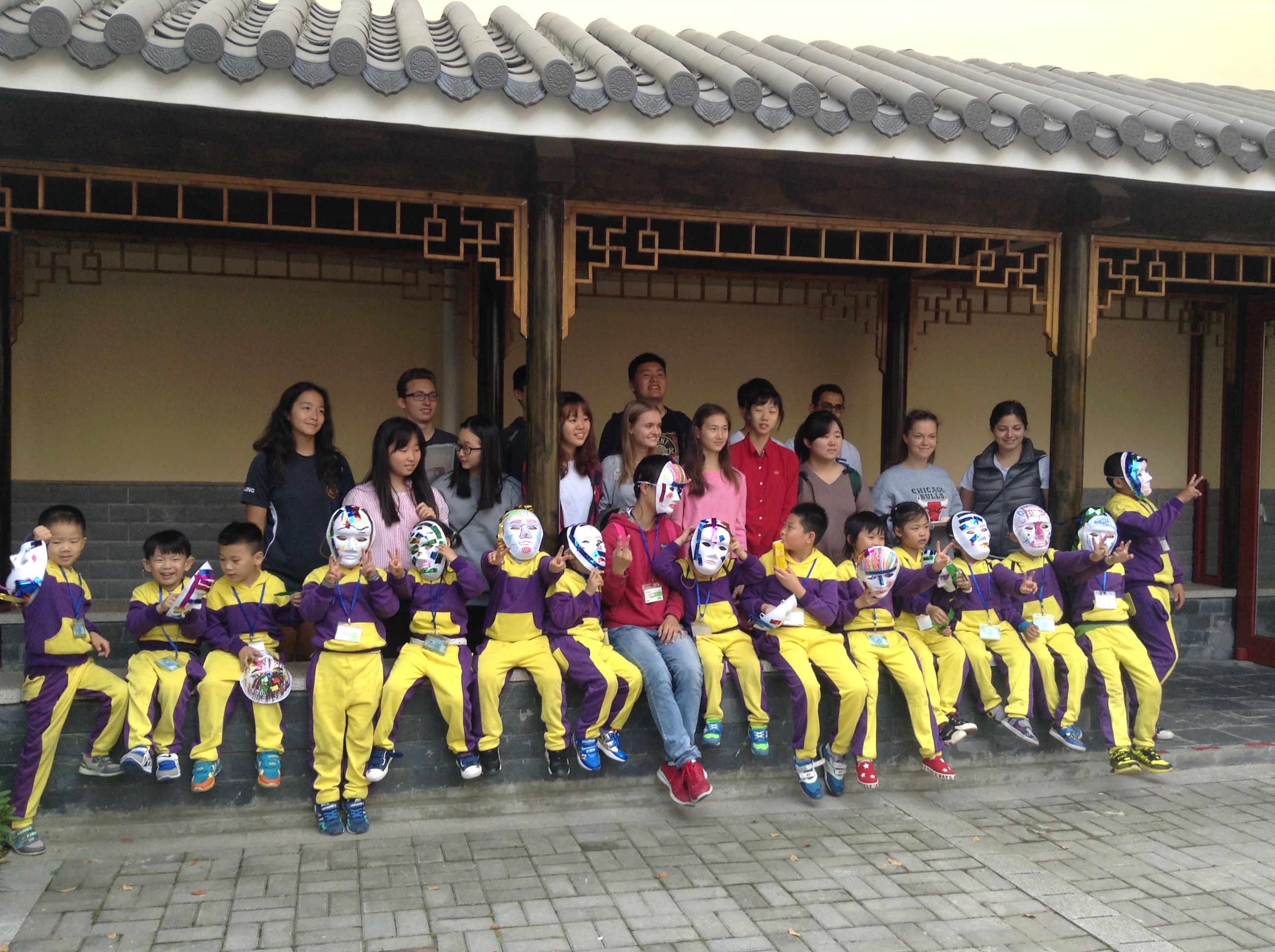 All proceeds go to buy hearing aids to Ting Ting Deaf School students.